       ҠАРАР                                                                    РЕШЕНИЕОб отмене решения Совета сельского поселения Дмитриево-Полянский сельсовет муниципального района Шаранский район Республики Башкортостан       На основании пункта 6 статьи 391 Налогового кодекса Российской Федерации, Федерального закона от 29 декабря 2015 г. N 396-ФЗ "О внесении изменений в часть вторую Налогового кодекса Российской Федерации" Совет сельского поселения РЕШИЛ:1. Отменить решения Совета сельского поселения Дмитриево-Полянский сельсовет № 11/92 от 18.10.2016 года «О порядке и сроке представления налогоплательщиками документов, подтверждающих право на уменьшение налоговой базы». 2. Отменить решение Совета сельского поселения Дмитриево-Полянский сельсовет № 14/115 от 23.12.2016 года «О внесении изменений в Решение Совета сельского поселения Дмитриево-Полянский сельсовет муниципального района Шаранский район Республики Башкортостан №11/92 от 18.10.2016 года «О порядке и сроках предоставления налогоплательщиками документов, подтверждающих право на уменьшение налоговой базы»3. Разместить настоящее решение на официальном сайте Совета сельского поселения Дмитриево-Полянский сельсовет муниципального района Шаранский район Республики Башкортостан в информационно-телекоммуникационной сети Интернет (dmpol.sharan-sovet.ru ).4. Настоящее решение вступает в силу со дня его подписания и подлежит    официальному обнародованию в здании Администрации сельского поселения  Дмитриево-Полянский сельсовет муниципального района Шаранский район Республики Башкортостан на стенде.5.Контроль над исполнением настоящего решения возложить на постоянную комиссию по вопросам экономики, финансам, бюджету,  налоговой политике,  по управлению муниципальной собственностью и земельным отношениям.  Глава сельского поселения:                                                  Ахмадеев Г.А.д.Дмитриева Поляна21.02.2017№ 15/128БАШКОРТОСТАН  РЕСПУБЛИКАҺЫШАРАН  РАЙОНЫ МУНИЦИПАЛЬ РАЙОНЫНЫҢДМИТРИЕВА ПОЛЯНА АУЫЛ СОВЕТЫАУЫЛ БИЛӘМӘҺЕ СОВЕТЫ452630,  ДМИТРИЕВА ПОЛЯНА АУЫЛЫ, БАҪЫУ УРАМЫ, 2АТЕЛ.(34769) 2-68-00, EMAIL: DMPOLSS@YANDEX.RU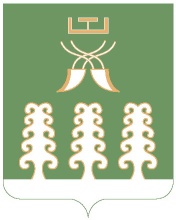 РЕСПУБЛИКА  БАШКОРТОСТАНСОВЕТ СЕЛЬСКОГО ПОСЕЛЕНИЯДМИТРИЕВО-ПОЛЯНСКИЙ СЕЛЬСОВЕТМУНИЦИПАЛЬНОГО РАЙОНАШАРАНСКИЙ РАЙОН452630, Д. ДМИТРИЕВА ПОЛЯНА, УЛИЦА ПОЛЕВАЯ, 2АТЕЛ.(34769) 2-68-00, EMAIL: DMPOLSS@YANDEX.RU